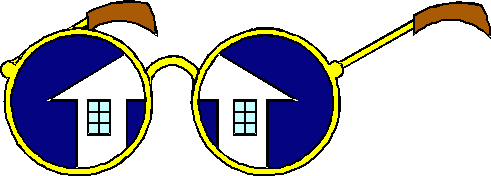 Housing Visions Continuum of Care July 11, 2013AgendaI.  	Introductions/ Welcome/ Sign InII.	Review Minutes from June meeting III.	Balance of State Committee Reports – BoS Regional Subcommittee – Teena Face to face meeting June 25, 2013Teena and Jennie attendedAlternate representative for Steering Committee callsNeed voteGovernance CharterAny changes?July 2, 2013Rapid Re-Housing   July 9, 2013Permanent Supportive Housing  February, May, August, & November (quarterly) – must registerData Quality SubcommitteeJuly 16, 2013 – must register to attendUnaccompanied Youth – Vickie ToepperSupportive Housing – Tami Hefner IV.	ICare Tour – June 21, 2013 Feedback V.	Agency UpdatesVI.	Hunger and Homeless Awareness Planning SubcommitteeAdjournNext meeting:    	Second Thursday of each monthAugust 8, 201312:00 at Catawba County United Way															